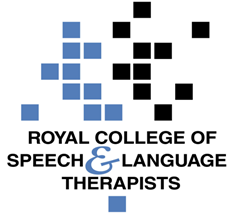 Dysphagia Training & Competency FrameworkRecommendations for knowledge, skills and competency development across the speech and language therapy professionFirst published in 2014by the Royal College of Speech and Language Therapists2 White Hart Yard, London SE1 1NX020 7378 1200 www.rcslt.orgCopyright © Royal College of Speech and Language Therapists 2014Date for review: 2017Procedure for reviewing the document: A group of experts working across sectors will be identified and asked to review the document to determine whether an update is required. Members can submit their feedback on the document at any time by emailing: info@rcslt.org Scope of the documentThis document is a training and competency framework for speech and language therapists (SLTs), speech and language therapy students and assistant practitioners working with people with eating, drinking or swallowing disorders (dysphagia). It is a UK-wide document, relevant to all presentations of dysphagia and covers all the common conditions of which dysphagia is a symptom.It will also provide guidance to the Health and Care Professions Council (HCPC); educators in higher education institutions (HEIs); placement supervisors/practice educators; managers; postgraduate training providers; students; clinicians; and clinical leaders. The document will help to guide services, ensuring that at the point of delivery patients/ clients are able to receive the best-quality input from appropriately qualified personnel.Throughout this document we refer to the Inter-professional Dysphagia Framework (IDF) (Boaden et al, 2006). The IDF specifies the levels of knowledge and skills that any individual coming into contact with people with dysphagia should have. The levels of practice specified in the IDF are Assistant, Foundation, Specialist and Consultant. It should be emphasised that these do not equate to the titles used for SLTs in their job descriptions. To avoid this confusion, in this document the levels or stages are referred to as A, B, C and D.AcknowledgementsThe Royal College of Speech and Language Therapists (RCSLT) has developed this final document with its experts. It is the result of extensive consultation within and beyond the SLT profession. The authors would like to acknowledge the work of Elizabeth Boaden et al (2006).Working Group	*Joined the working group after the sub-group work had been completed.	 Contents1	Introduction	71.1	Why now?	71.2	Key objectives of this document	71.3	Methodology	81.3.1	Working group	81.3.2	Review of existing dysphagia guidelines and competencies	81.3.3	Writing the document	81.3.4	Consultation with the profession	91.3.5	Wider stakeholder consultation	91.4	Context for education and training of the SLT workforce	91.5	Key audiences	101.6	Issues for consideration	111.6.1	Complexity of patients/clients	111.6.2	Supervision	111.6.3	Multidisciplinary team working	121.6.4	Evidence-based practice and CPD	121.6.5	Transferable skills	121.6.6	Clinical placements	121.6.7	Competency to practise	131.6.8	Obtaining, maintaining and developing competencies	131.6.9	Recording competencies consistently	132	Skills and competencies	142.1	Introduction to the RCSLT Dysphagia Competency Framework	142.1.1	Purpose	142.1.2	Who is the competency framework for?	142.1.3	Pre-registration knowledge base	152.1.4	How should the competency framework be used?	152.1.5	Guidance for supervisors	162.1.6	Guidance for employers	172.2	RCSLT Dysphagia Competency Framework - Level A (Assistant dysphagia practitioner)	192.3	RCSLT Dysphagia Competency Framework – Level B (Foundation dysphagia practitioner)	332.4	RCSLT Dysphagia Competency Framework – Level C (Specialist level dysphagia practitioner)	542.5	RCSLT Dysphagia Competency Framework – Level D (Consultant level dysphagia practitioner)	673	References	77Appendix 1: Check point	78Appendix 2: Curriculum Guidelines	80Appendix 3: Consultation within the profession	84Appendix 4: Wider stakeholder consultation	87IntroductionAssessing and managing patients/clients with dysphagia (eating, drinking and swallowing disorders), resulting from a range of aetiologies, is a core role of the speech and language therapist (SLT). Speech and language therapists also play an important role in alleviating pressure on hospitals by reducing exposure to risk of aspiration pneumonia, hospital mortalities and avoidable hospital admissions. Speech and language therapists are key professionals in supporting patients/clients with dysphagia across the patient/client age range, from neonates to end of life, regardless of presenting conditions.Dysphagia can result from many conditions and can be defined by the following quotation: “Eating and drinking disorders [which] may occur in the oral, pharyngeal and oesophageal stages of deglutition. Subsumed in this definition are problems positioning food in the mouth and in oral movements, including sucking, mastication and the process of swallowing” (Communicating Quality 3, 2006). Dysphagia is always secondary to a primary psychological, emotional, neurological or physical condition. Dysphagia can result in, or contribute to, crucial, negative health conditions, including chest infections, choking, weight loss, malnutrition and dehydration, sometimes with serious adverse clinical effects.Why now?In 2013, the Royal College of Speech and Language Therapists (RCSLT) recognised the need to update and extend its existing document RCSLT Advanced Studies Committee: Dysphagia Working Group (Education and Training) Recommendations for Pre- and Post-registration Dysphagia Education and Training (August, 1999).This was done in response to changes to undergraduate courses across the UK and the introduction in England in April 2013 of clinical commissioning groups (CCGs) and local education and training boards (LETBs), responsible for reviewing pre-qualification training and continuing professional development (CPD) for SLTs. As a profession it was considered essential to ensure that training in dysphagia was delivered in a timely, economical and streamlined manner. While recognising that many different and valuable tools were used across the profession to quantify the competency of practitioners working with dysphagia, it was agreed that a consistent framework was needed to allow SLTs, both pre- and post-registration, to move from one role to another across a variety of settings.Accordingly, this document replaces the 1999 guidance. Key objectives of this documentTo provide a competency framework, bringing together knowledge, skills and practical competencies for use throughout the SLT’s career, from student to ‘expert’.To provide a transparent document that readily allows alignment with international SLT organisations.MethodologyWorking groupA working group was created from the RCSLT membership to develop this document; a mapping exercise was conducted to ensure the group represented a wide range of skills and backgrounds, including higher education institutions (HEIs), RCSLT boards, RCSLT advisers, researchers and managers, as well as both adult and paediatric specialisms. The working group decided that it would not be appropriate to invite anyone from outside of the profession to join the working group, because the document would not seek to address training or competency requirements for non-SLT professionals. However, other professional bodies would be invited to comment on the draft document (see 1.3.5).The use of a working group enabled the responsibility of the work to be shared, maximised the use of the expertise of different members and encourages broader ownership of the resulting document.The working group were divided into three sub-working groups to look at each key area: policy; HEI; and competency. Each sub-group appointed a project lead to facilitate the group and act as the main point of contact for RCSLT officers.Review of existing dysphagia guidelines and competenciesThe HEI sub-group reviewed the existing curriculum guidelines along with the RCSLT document, ‘Recommendations for pre- and post-registration dysphagia education and training’ (1999), the result being a combined document which the group used as a starting point from which they were able to establish consensus.The competency framework sub-group also met to review existing dysphagia competency frameworks and tools, and identified their strengths and weaknesses to inform the development of the new framework. At this meeting it was agreed to use the Inter-professional Dysphagia Framework (IDF) as a structure for the new framework, since the IDF is a widely known and used document, developed after consultation within and beyond the speech and language therapy profession.Writing the documentThe working group met a number of times, both in their sub-groups, and as a whole group, to develop the content for the document, ensuring consistency across the three sections. There was an iterative approach as members of the group reviewed the drafts and made comments, both in meetings and by email, which were integrated as appropriate into the document, until the group were content that the draft was ready for wider consultation.Consultation with the professionKey members of the profession were contacted directly by email and invited to feedback on the document. This included all members of RCSLT boards, Committee of Representatives of Speech and Language Therapists in Higher Education (CREST), contacts at relevant clinical excellence networks (CENs), relevant RCSLT advisers and current working groups, including those working on use of electrical stimulation for treatment of dysphagia; videofluoroscopy position paper; and critical care position paper. The wider membership was also invited to respond via alerts on social media and the RCSLT website. 84 responses were received (see Appendix 3 for more detailed information).All feedback was collated and sent to the sub-group project leads, who reviewed the feedback together and agreed whether the comment would be accepted, and the document amended accordingly, or rejected. Reasons for rejecting a comment included it not being the majority view (for example, on having received one such comment), the comment being outside the scope of the document, or the comment being unclear. All decisions as to whether feedback was accepted or rejected and what action would be taken were recorded and submitted to the RCSLT, and circulated to the rest of the working group.Wider stakeholder consultationThe amended draft was then circulated for wider consultation with stakeholders outside of the profession including other professional bodies and charities. Third sector organisations representing service users were also invited to feedback on the document. Five responses were received (see Appendix 4 for more detailed information).As with the consultation with the profession, the feedback was collated and sent to the three project leads, who reviewed the comments together and agreed whether the comments would be accepted or rejected. The decisions were recorded and submitted to the RCSLT.Context for education and training of the SLT workforceThe SLT’s role in dysphagia is central within a multidisciplinary framework. In an increasingly competitive health market it is important that we continue to clarify this role and our skills in dysphagia. Furthermore, we should review the way in which we equip ourselves to meet the needs of patients/clients, using the full skill set of the profession, from assistants, students and newly-qualified practitioners (NQPs) to the most experienced. For the safety of the patient/client, at every point in an SLT’s career pathway we should be able to evaluate their knowledge, skills and experience in a clear and recognisable format. Currently, student SLTs receive theoretical training in dysphagia during their training with HEIs (RCSLT, 1999), though there can be some variation in content. While on clinical placement, student SLTs also gain varied experience in assessing and managing dysphagia. Individual levels of clinical competence in dysphagia at the time of entering the workforce will depend on the practical opportunities accessible during placements.The RCSLT’s vision is that all NQPs will leave HEIs with comparable knowledge and demonstrable skills in dysphagia. The pre-registration education standards that HEIs are expected to achieve with their students are summarised in the curriculum guidelines found in Appendix 2 of this document, though specific, detailed syllabus content is not prescribed.Clinical placements should support teaching with observational and practical experience with patients/clients with dysphagia. A nationally used competency framework will give employers a clear understanding of new graduates’ knowledge and range of competencies, in order to tailor their workforce appropriately. Post-registration options, including advanced academic programmes and options for continuing education, will be signposted via the RCSLT website as they arise.Since clinical teams require the right blend of skills to offer service users timely, responsive and well-evidenced intervention from an appropriately qualified professional, we should provide a transparent and comparable competency framework. This will allow us as a profession to be confident that we have a consistent approach to dysphagia competency development.Section two provides tools to document competencies gained across the SLT’s career, with guidance for SLTs and employers alike, regarding skills development. The framework brings together knowledge, skills and practical competencies. It is intended for use throughout the SLT’s career, with signed evidence of skill acquisition and maintenance provided either through independent activity or the verification of an appropriately skilled supervisor. Training tools may be identified and used to support knowledge and skills development, from NQPs to advanced practitioners operating in extended roles.Skills and competencies for working in multidisciplinary teams will be addressed, as will the requirements for our role as patient/client advocates and clinical educators to those outside of speech and language therapy. This document does not address training or competency requirements for non-SLT professionals.Key audiencesAll students will be encouraged to maintain a current document throughout their pre-registration training. Managers employing NQPs will be able to establish an individual’s competency by referring to their individual document. Depending on the degree of competency demonstrated using the framework, managers employing NQPs may consider the need for post-registration training, such as: structured, in-house training with a specialist colleague; distant supervision; or through enrolment on a post-registration dysphagia course. As in all areas of speech and language therapy, good support and supervision are crucial when working with people with dysphagia.The curriculum guidelines are designed to guide HEIs in planning their dysphagia curricula, to ensure comparability across each institution and transparency for managers regarding the information presented to pre-registration students.For practising clinicians the document provides a tool to develop knowledge and skills throughout their careers and the check point (Appendix 1) is a useful resource to record ongoing learning and development which would fit within the annual appraisal process of most organisations.Issues for considerationComplexity of patients/clients It is not considered necessary for this document to demarcate what makes a patient/client’s needs complex or non-complex. It is likely that all patient/clients’ needs are complex at some point. Factors that contribute to this complexity include illness and stage of illness; multiple co-morbidities; emotional and psychological issues; social effects; and personal circumstances. Other factors may include the wishes and beliefs of the patient/client’s family and carers, and the environment. Moreover there may be added complexity if the multidisciplinary team is fragmented and disparate or there are differing opinions. It is often the management and environment, rather than the patient/client him or herself, that creates complexity. For these reasons, the document will discuss support and supervision, reflection, evidence-based practice and the knowledge and skills expected of SLTs throughout their careers in dysphagia.SupervisionIt is essential that at every level, throughout his or her entire career, the SLT working with patients/clients who have dysphagia receive regular, dedicated supervision; the HCPC standards of proficiency state that all registrant SLTs must, “understand the importance of participation in training, supervision and mentoring”. This may take place in a number of different ways, for example: individual, 1:1 supervision with a more senior member of staff; peer supervision, either group or individual; or telephone supervision with a designated individual. Regardless of format, supervisory arrangements should be made as they are crucial for practice. Of particular importance is supervision during the development of competency to practise autonomously. It is essential that the junior SLT be supervised by a more senior colleague appropriately qualified in dysphagia.Other issues for consideration include appropriate supervision for SLTs operating at consultant level, in independent practice and SLT assistants undertaking work in dysphagia. These practitioners are vulnerable in terms of being provided with appropriate supervision arrangements, but nevertheless should not undertake clinical work in dysphagia without supervision. Members of the speech and language therapy workforce have a duty to understand the level at which they are working in dysphagia and to seek out appropriate supervision to support their ongoing reflection and development, for the safety of the patient/client and themselves. Multidisciplinary team workingThe case of a patient/client with dysphagia can rarely be considered straightforward. Dysphagia is always secondary to another primary condition. For this reason the patient/client will need intervention from a range of practitioners within the multidisciplinary team and multiagency team. In addition, the causes of dysphagia can be multifactorial; thus, detailed, differential diagnosis is required to identify and treat dysphagia correctly. It is imperative that the speech and language therapy workforce operate within a multidisciplinary environment: consulting multidisciplinary colleagues throughout the assessment, treatment and monitoring phases, taking information to inform speech and language therapy intervention, and providing important information to the multidisciplinary team. Where the multidisciplinary team is fragmented or disparate, the SLT has a duty to seek out relevant professionals and engage in communication with them and families/carers for the benefit and good quality treatment of the patient/client.Evidence-based practice and CPDEvidence-based practice and continuing professional development are the cornerstones of good quality healthcare. SLT professionals at all levels are expected to add to the evidence base, to challenge practice, collect effective data, report outcomes and to share information with colleagues. They also have a duty continually to reflect on and review their work, identifying areas of their own good practice and areas for development. Speech and language therapy professionals should always operate within the guidelines of evidence-based practice, using the best available appraised evidence, their clinical experience and supervision to provide good-quality, safe, patient/client-centred care. Transferable skillsThe documents produced here recognise that many of the skills an SLT develops in dysphagia will be transferable. They will allow SLTs to move between posts and to offer safe and effective interventions to patients/clients without undertaking unnecessary additional training. It is important that the SLT documents his or her knowledge and skills carefully, using the accompanying matrix (see section two of this document). Yet, it is also recognised that some SLTs working at an advanced level will develop highly-specialist knowledge and skills that are relevant only to that particular client group. Job roles and responsibilities should be negotiated with employers and managers carefully, using evidence from their CPD portfolio to support this discussion.Clinical placementsHistorically, in some cases supervisors have been reticent in offering clinical placements for students that include working with patients/clients with dysphagia. The RCSLT recognises that in order to equip NQPs to enter the workforce they should have experience working with patients/clients with dysphagia, which supports the teaching they have received in HEIs. Placement supervisors should ensure that student SLTs receive opportunities to observe clinicians working with dysphagic patients/clients and undertake supervised activity when appropriate to the setting. The student’s activity may be documented in the competency framework detailed in this document. The RCSLT now expects supervisors to offer students experience of working with patients/clients with dysphagia and be willing to verify students’ portfolios where knowledge, skills or competence are demonstrated on placement. It is recognised that “signing off” an element indicates competence at that time. Signing off a skill or activity indicates that the placement supervisor has observed knowledge, skills or competence at that time. It does not make the supervisor responsible for the student’s ability to practise once the student has left the placement; this would be the case for any area of clinical practice.Competency to practiseParticular care should be exercised in respect of NQPs working with people with dysphagia. Newly-qualified practitioners enter the workplace equipped with a wide range of knowledge and skills, but as with all areas of clinical practice they will not be equipped to work with patients/clients with dysphagia without ongoing support and supervision. It is the RCSLT’s vision that they arrive with core, specialist-level knowledge of dysphagia and a range of competencies that can clearly be identified by referring to the competency framework developed in this document.The competency framework can then be used to direct support, supervision and training until the NQP/SLT reaches a level where they can operate safely and autonomously with dysphagic patients/clients. Competency, acquisition and maintenance can then be based on review of the competency framework, alongside the needs and requirements of the SLT’s department or team. As previously noted the term ‘specialist’ here is used in the context of the Inter-professional Dysphagia Framework. Obtaining, maintaining and developing competenciesAll HEI curricula will be developed from the same guidance, so undergraduates will be taught very similar content. This may be delivered in a variety of ways – likewise, knowledge acquisition may be measured in numerous ways – but NQPs will enter the workplace with knowledge and skills that are demonstrable on the dysphagia competency framework. There is a wide range of CPD opportunities and activities that can be undertaken by SLTs and, again, contribute to their clinical portfolio. Throughout their careers, SLTs and SLT assistants should undertake relevant CPD activities and seek out bespoke training in order to develop and maintain their clinical skills. It is envisaged that this be done in partnership with managers and employers, so the knowledge and skills of an SLT develop in line with the needs of the clinician, patients/clients and employers.Recording competencies consistentlyStudents, NQPs, SLTs and SLT assistants will be responsible for recording and providing evidence of their knowledge and skills acquisition on the same competency framework. It is anticipated that clinicians may use various methods to demonstrate the competencies specified. Skills and competenciesIntroduction to the RCSLT Dysphagia Competency FrameworkPurposeAs with all professional practice, SLTs should ensure that they comply with the HCPC standards of proficiency (2012) and operate only within their scope of practice. ‘Your scope of practice is the area or areas of your profession in which you have the knowledge, skills and experience to practice lawfully, safely and effectively, in a way that meets our standards and does not pose any danger to the public or to yourself.’The competency framework brings together knowledge, skills and practical competencies. It is intended that the competency framework be used throughout the SLT’s career, with evidence being provided and practice supervised or independently signed off by an appropriately skilled supervisor.It is recognised that there are significantly different clinical areas in which SLTs may practise in dysphagia assessment and management, for example, adult neurology, head and neck cancers, acute paediatrics, specialist paediatrics, community paediatrics (including schools services), adult learning disability and mental health.The competency framework is a tool to ensure competency within each caseload. Some of the competencies will be generic to all clinical areas; however, for some it would be important for these to be detailed for the specific client group. Further supervised practice may be required for additional client groups.Who is the competency framework for?This competency framework has been commissioned and written by the RCSLT. It is for the use of the speech and language therapy profession only and has four sections:Pre-registration knowledge baseAs part of this document, dysphagia knowledge and skills taught at HEIs have been reviewed and standardised – see Appendix 2. It is envisioned that from September 2015 all new SLTs will gain similar knowledge to an IDF specialist level within their pre-registration courses. It is understood that at pre-registration the student’s clinical skills will be dependent on placement opportunities and that these will differ. The competency framework will give each student recognition for the clinical skills acquired within these clinical placements. How should the competency framework be used?Since there will be one competency framework across the UK it is anticipated that the framework will move easily between different job roles and organisations and enable SLTs to build on their learning across their career.The framework is hierarchical: each level is built upon the foundations of the one below it. For this reason Level A and Level B are much longer, whereas Level D is relatively short. It is possible that a clinician may be developing competencies across two different levels at the same time. This would be perfectly acceptable; however, the SLT should be clear only to work within his or her current competence at each level. The clinician should have signed off all sections of each level before the SLT is deemed competent at that level, even if they are working on some aspects of a level above.N.B. The levels of practice specified in the IDF are Assistant, Foundation, Specialist and Consultant. It should be emphasised that these do not equate to the titles used for SLTs in their job descriptions. To avoid this confusion, in this document the levels or stages are referred to as A, B, C and D.Pre-registration Students should be introduced to the competency framework at an appropriate point in their course, preferably before they begin any placements. Students should initially be directed to the assistant practitioner level and to key pieces of reading or lecture notes that are relevant to each section on the framework. It is the responsibility of the student SLT to populate the competency framework as he or she progresses through the course and, where there are clinical placement opportunities, for the clinical educator to sign off practical competencies.Post-registration If the assessment and management of eating, drinking and swallowing difficulties is part of the job role this should be clearly stated within the job description. As part of the induction process within the organisation, the line manager/supervisor should ask the new employee for a copy of his or her dysphagia competency framework. Appendix 1 contains a useful check point tool for documenting workplace competencies and learning objectivesAs with all aspects of the SLT role, the individual SLT bears responsibility for his or her own competence. It will be appropriate therefore for SLTs who have not worked in this area for some time to update their competence by reviewing some of the competencies previously achieved.Speech and language therapists who are independently assessing, planning and providing intervention for patients/ clients with dysphagia would have been signed off at Level C (emerging specialist).It is acknowledged that some of the knowledge at the higher levels may be acquired by the use of reading or organisation-based tutorials, or may require access to specific courses. In addition to this competency framework, SLTs may be required to follow other RCSLT guidance for specific skills. Please see the RCSLT website for this information.Throughout the competency framework, the rows coloured in light blue contain ideas of how competence may be demonstrated. These examples are not exhaustive but should be used as triggers of typical work that may demonstrate how the competency has been reached.Guidance for supervisorsAs with all professional practice, supervisors should ensure that they comply with HCPC standards of proficiency and practice and supervise only within their scope of practice. Roles and responsibilities 1) Supervisors are required to have significant knowledge, skills and experience in the field of dysphagia within the clinical area being supervised. Within the competency framework it would be advised that a supervisor for any level be at least at specialist level within the clinical area. It would be preferable (ultimately) for a supervisor to be signed off at Level C; however, it is recognised that many supervisors will have achieved their competence before this competency framework is implemented. 2) Supervisors should also be able to demonstrate ongoing practice and CPD in the area of eating, drinking and swallowing difficulties.3) Supervisors should be familiar with the knowledge, skills and competence required and be able to direct SLTs/students to relevant reading.4) Supervisors should be able to teach aspects of the knowledge and skills required or identify courses that would provide this.5) Supervisors will be required to sign the competency framework.The supervisor role and the signing-off of the competency framework are very important. It is emphasised that supervisors are signing knowledge, skills and/or competency in the context observed, but that ongoing support, supervision and CPD will be necessary. In signing the competency framework the supervisor is signing that she/he is confident that the supervisee has the relevant knowledge, skills and/or practical competence at that point in time. It should be noted that the supervisor may like to keep evidence/documentation of why she/he was confident in this, in case there are any issues regarding the practice of the supervisee in the future, for example, within an HCPC investigation.6) Supervisors keep copies of the relevant competency framework documentation and notes of all aspects of the competency framework that they sign for others, so that they have a clear record.7) Case study examples/evaluations will be provided on the RCSLT website (dysphagia pages) to assist with marking written work. Since the competency framework is intended to be used nationally it would be good practice to build relationships with neighbouring trusts, so that written work can be marked by an external supervisor. 8) Supervisors should have undertaken training in the supervision of others.9) Supervisors should themselves be in receipt of formal, individual and peer supervision within this clinical area.10) The competency framework may form part of the formal appraisal process with the employing organisation.For more information on supervision, please see the RCSLT Supervision Guidelines for speech and language therapists.Guidance for employersThe competency framework is designed for use in the practical acquisition of competence in the area of dysphagia. The employer is responsible for ensuring that the roles and responsibilities associated with patients/clients with dysphagia are clearly detailed in the SLT’s job description. Employers have a responsibility to ensure that the supervisor has adequate skills to provide supervision and teaching in this area and that this is clearly detailed in their job description. Employers should ensure that adequate time is given for supervision.If there is no suitable supervisor within the employing organisation, employers may arrange for a supervisor from another organisation, but should ensure that this fits within a professional and clinical governance framework. Again, employers have a responsibility to ensure that the supervisor has adequate skills to provide supervision and teaching in this area and that this is clearly detailed in their job description.Employers should ensure there are appropriate policy and guidance documents with regard to dysphagia within the employing organisation. As with all clinical areas it is advised that employers ensure there is appropriate supervision in place for the supervisor.Within pre-registration placements, employers should ensure that students have opportunities to observe all aspects of the patient/client’s care, including dysphagia, within the relevant patient/client groups.RCSLT Dysphagia Competency Framework - Level A (Assistant dysphagia practitioner)The assistant dysphagia practitioner can demonstrate basic skills that contribute to the care and treatment of individuals presenting with dysphagia. They will contribute to the implementation of dysphagia management plans prepared by foundation, specialist or consultant dysphagia practitioners. Assistant dysphagia practitioners may prepare oral intake for individuals, support individuals at mealtimes or directly feed individuals. Assistant dysphagia practitioners will require training and their knowledge and competence should be assessed by a more experienced practitioner. They should demonstrate knowledge of relevant policies, procedures and guidelines. The assistant dysphagia practitioner will report regularly to a more experienced practitioner.An assistant dysphagia practitioner can be trained to make structured observation of an individual’s eating and drinking consistencies recommended by a more experienced practitioner, including identification of dysphagia. Implementing a dysphagia management plan could include: oral trials, specified by a more senior practitioner; implementing oral/facial or swallowing exercises; implementing eating and drinking guidelines.Examples of practitioners who may be working at Level A:An assistant SLT working with a dysphagia caseloadA student on placementAn NQP RCSLT Dysphagia Competency Framework – Level A (Assistant dysphagia practitioner)Name ………………………………………………………………………………………….Clinical caseload/client group ……………………………………………………….RCSLT Dysphagia Competency Framework – Level B (Foundation dysphagia practitioner)The foundation dysphagia practitioner can demonstrate acceptable performance undertaking a protocol-guided assessment of eating, drinking and swallowing.She/he will identify presenting signs and symptoms and undertake a protocol-guided assessment of dysphagia. She/he will work to pre-defined criteria, which may include the use of liquids, semi-solids and solids, as appropriate to the individual’s age, development and needs. She/he will be able to initiate and implement the actions dictated by protocol and disseminate this information to the individual, parent/carers and team. She/he will demonstrate knowledge and understanding of relevant policies, procedures and guidelines.A protocol-guided eating, drinking and swallowing assessment may include a swallow screening assessment or an eating and drinking observation checklist. As the foundation dysphagia practitioner is able to identify the signs of aspiration and undertake structured mealtime observation, she/he is able to observe patients/clients who are already eating and drinking and then report back to senior practitioners.Examples of practitioners who may be working at Level B:A student with extended clinical experience or placementsAn NQT working on competencies in their first role with dysphagic patients/ clientsA therapist who is beginning to work with dysphagia after a break A therapist who has worked in dysphagia but is now working with a new dysphagia patient/client group eg from adult acute to paediatric acuteRCSLT Dysphagia Competency Framework – Level B (Foundation dysphagia practitioner)Name ………………………………………………………………………………………….Clinical caseload/client group ……………………………………………………….RCSLT Dysphagia Competency Framework – Level C (Specialist level dysphagia practitioner)The specialist level dysphagia practitioner can demonstrate competent performance in the assessment and management of eating, drinking and swallowing (EDS), working autonomously with patients/clients. She/he will receive referrals from others in the care team, prioritise referrals in line with local risk assessment procedures and conduct a comprehensive assessment of feeding/swallowing function. In this comprehensive assessment she/he will utilise a range of assessment techniques, based on current research/best practice and any relevant policies, procedures and guidelines. The specialist level dysphagia practitioner will generate a working hypothesis, analyse the emerging information and, taking a holistic view of the individual, provide advice and guidance to other care team members. She/he will provide rehabilitation/therapy programmes and/or suggest interventions to manage the ongoing problems with EDS or optimise EDS function. Practitioners functioning at this level will contribute to the development and delivery of a comprehensive management plan in order to optimise the health and wellbeing of the individual with EDS difficulties. They should consistently apply knowledge and understanding of any relevant policies, procedures and guidelines to the assessment and management of dysphagia. They will supervise, support and instruct others in implementing EDS management plans to manage the impact of the patient/client’s difficulties. Speech and language therapists may work at specialist dysphagia practitioner level for many years without fully moving to consultant level. For more specific information about competency, this level has been sub-divided into emerging specialist, specialist and highly-specialist levels.Examples of practitioners who may be working at Level C:•	A therapist who is a competent dysphagia practitioner and is able to manage a caseload independently. NB: A student may have acquired knowledge to this level but will not be at this level until competencies at levels A and B are achieved.RCSLT Dysphagia Competency Framework – Level C (Specialist level dysphagia practitioner)Name ………………………………………………………………………………………….Clinical caseload/client group ……………………………………………………….RCSLT Dysphagia Competency Framework – Level D (Consultant level dysphagia practitioner)A person working at this level will be carrying a caseload predominantly working with people who have dysphagia. She/he will be supporting and supervising staff who work at specialist level to develop their specialist competencies. The consultant level practitioner will take a lead within the department in keeping up-to-date with research and evidence-based practice, disseminating this to other members of staff and in strategic dysphagia developments. She/he will seek out and respond to opportunities to further dysphagia knowledge and management within the wider profession, working on or contributing to dysphagia-related working parties, research and advisory boards. Therapists working at this level are highly-specialised, autonomous practitioners. The levels and competency assurances described here are likely to be at the minimum level of the therapist’s practice. Not all of the competencies outlined here will apply to all consultants, but will depend upon their field of expertise. Where applicable, the therapist would indicate the reason or appropriate level of competence (please see the section on augmentative assessment). She/he will access supervision from peers, which is likely to be outside of their department and should include at least two supervision sessions per year. These may not be face-to-face and may include telephone supervision, conference calls and Skype.The consultant level practitioner will already have worked through the specialist level competencies and be able to demonstrate these through the collation of historical evidence.Specialists developing consultant level competenceIt is probable that many therapists operating at the specialist level of competence will also demonstrate consultant level competencies in some areas without working towards a consultant level overall. Where this is the case, therapists are encouraged to populate the relevant sections of this document.RCSLT Dysphagia Competency Framework – Level D (Consultant level dysphagia practitioner)Name ………………………………………………………………………………………….Clinical caseload/client group ……………………………………………………….ReferencesThe key documents referred to in the development of this document were:Boaden L, Davies S, Storey L & Watkins C. Inter-professional Dysphagia Framework (IDF). 2006.Accessed 8 October 2013 https://www.rcslt.org/members/clinical-guidance/dysphagia/dysphagia-learningRCSLT Advanced Studies Committee: Dysphagia Working Group (Education and Training). Recommendations for Pre- and Post-registration Dysphagia Education and Training August. 1999.Royal College of Speech and Language Therapists. Recommendations for Pre and Post-registration Dysphagia Education and Training. RCSLT Position Paper. London: RCSLT, 1999Appendix 1: Check pointAppendix 2: Curriculum GuidelinesThe guidelines have been mapped onto the foundation and specialist levels of the Inter-professional Dysphagia Framework (IDF). There are several important concepts embedded throughout the curriculum, including person-centred care, evidence-based practice and clinical decision-making.Appendix 3: Consultation within the professionKey members of the profession were contacted directly by email and invited to feedback on the document. This included:all members of RCSLT boardsCREST representativescurrent working groups, including those working on use of electrical stimulation for treatment of dysphagia; videofluoroscopy position paper; and critical care position paper. 18 RCSLT advisers, which included specialists in head and neck dysphagia; paediatric dysphagia; adult dysphagia; ALD dysphagia, acute dysphagia, rehab, stroke and dysphasia post-ABI.contacts at relevant clinical excellence networks (CENs): Dysphagia CEN Scotland Medico-legal Northern Ireland Adult Learning Disability SIG/CENPalliative and Supportive Care Peninsula Dysphagia CENScottish SLT Brain Injury CENSouth Wales Multi-disciplinary Dysphagia CENSouth Wales Paediatric Dysphagia SIGSupport Workers Interest Group (SWIG)Trent Dysphagia SIG West Midlands Long-term Conditions CENWest Midlands Neuro Rehabilitation CENYorkshire Adult DysphagiaYorkshire Learning Disability SIG/CENThe wider membership was also invited to respond via alerts on social media and the RCSLT website.84 responses were received; although limited demographic information was recorded, they included at least one student and one retired professional. Responses were received from all 14 RCSLT Hub regions. 68 respondents provided information about where they were from; the breakdown of responses by region is below.Responses were also received from members working within a range of different organisations and sectors, including: Appendix 4: Wider stakeholder consultationThe working group identified a list of external stakeholders who should be invited to feedback on the document prior to publication. The following stakeholders were invited to respond to the consultation:*Response receivedNameJob titleEmployerCompe-tency sub-groupPolicy sub-groupHEI sub-groupDebbie BegentAdult Speech and Language Therapy Service ManagerBuckinghamshire Healthcare NHS TrustProject leadJo BorelliFormerly Senior Speech Pathology LecturerLeeds Metropolitan UniversityCharlotte BuswellSpecialist Speech and Language Therapist and RCSLT AdviserGreat North Children’s Hospital, Newcastle-upon-Tyne Hospitals NHS Foundation TrustHelen CockerillSenior Consultant Speech and Language Therapist (Children's Neurosciences)Evelina London Children’s Hospital, Guy’s and St Thomas’ NHS Foundation TrustNeil CoullLecturer in Speech and Language TherapyUniversity of East AngliaHannah Crawford 
Consultant Speech and Language Therapist and RCSLT AdviserTees, Eskand Wear Valleys NHS Foundation TrustProject leadSian DaviesOperational Manager, Speech and Language Therapy ServicesEast Lancashire Hospitals TrustSian DaviesSenior Clinical Teaching FellowUniversity of ManchesterCarol Ann FairfieldDirector of Clinical StudiesUniversity of ReadingJo FrostSpeech and Language TherapistQuest TrainingFlora HallLecturer (Dysphagia)University of St Mark and St John, Plymouth Flora HallRespiratory Specialist Speech and Language Therapist, Integrated Respiratory TeamPeninsula Community Health, Cornwall Cathy JordanHead of Speech and Language Therapy ServicesBelfast HSC TrustJo LaddSpeech and language therapistTracy Lazenby-Paterson*Speech and Language Therapist and RCSLT AdviserNHS Lothian Edinburgh ScotlandPaula LeslieProgram Director: Doctor of Clinical Science (CScD) and RCSLT AdviserUniversity of PittsburghClaire Lewis*Principal Speech and Language Therapist, Clinical Lead For Paediatric DysphagiaAneurin Bevan University Health Board Trust, NewportSophie Mackenzie 
Programme Director, PGDip SLTCanterbury Christ Church University and University of GreenwichProject leadHelen NazlieDysphagia Module Leader, Speech and Language SciencesNewcastle UniversityAlison Nickson (née Newton)Senior Lecturer, Speech and Language Therapy and Rehabilitation StudiesBirmingham City UniversitySue PownallHead of Speech and Language Therapy and RCSLT AdviserSheffield Teaching Hospitals NHS Foundation TrustChristina SmithSenior Lecturer, Language and CommunicationUniversity College LondonStacey Zimmels (née Lawrence)Clinical Lead, Paediatric Speech and Language TherapistRoyal Brompton HospitalLevelsCorresponding IDF TerminologyExamples of practitioners who may be working at each level AAssistant Dysphagia PractitionerAn assistant SLT working with a dysphagia caseloadA student on placementAn NQP BFoundation Dysphagia PractitionerA student with extended clinical experience or placementsAn NQP working on competencies in their first role with patients/clients with dysphagiaA therapist who is beginning to work with dysphagia after a break A therapist who has worked in dysphagia, but is now working with a new dysphagia patient/client group eg from adult acute to paediatric acuteCSpecialist Dysphagia PractitionerA therapist who is a competent dysphagia practitioner and is able to manage a caseload independently. NB: A student may have acquired knowledge to this level but will not be at this level until competencies at level A and B are achieved. DConsultant Dysphagia PractitionerA therapist who specialises in the field of dysphagia A therapist who is a clinical lead for dysphagia within a serviceA therapist who runs specialist or tertiary clinicsCompetencySuggested learning task EvidenceDate completed supervisedDate completed independentlySupervisor sign off1.0 Information level AKnowledge of health and safety aspectseg Highlight areas of EDS plan to be reviewed/adapted in light of new information.Have an appreciation of information not detailed in the dysphagia management plan and how this may impact upon the individual’s ability to participate in eating and drinkingHave an appreciation of how developmental/quality of life/end-of-life issues and the dying process can guide and influence the dysphagia management planHave an appreciation of the impact of additional information on the dysphagia management plan and how to obtain this information in a sensitive manner Understand how to accommodate the needs of the individual in order to maximise optimum swallow function, eg use specialist cup or eating utensils as specified in planPractical competencieseg Independently take a case history from written and verbal sources, of a patient/client relevant to your clinical areaHave an appreciation of relevant information not detailed in the dysphagia management plan and how this may impact upon the individual’s ability to participate in eating and drinking. This may include:Medical diagnosis and statePhysical state and potential for fluctuation/deterioration in conditionChest statusPsychological stateMoodCognitive statePerceptual issuesSensory integration difficultiesPostureLevels of alertnessOral hygieneHydration and nutritional stateCommunication abilitiesBehavioural issuesEthical/legal issuesObtain additional information from the individual, relatives or parents/carers. This may include:History and onset of presenting difficultiesIndividual and parent/carer perceptions, concerns and prioritiesPotential risk and difficulties for individual and/or carers/parentsDietary preferencesFeeding historyCultural awarenessAllergiesConsider the individual’s needs. These may include:General healthCurrent diagnosis and prognosisCommunicationDevelopment levelEnvironmentPhysical, emotional and psychological supportVariabilityCultural needsFunctional capacity, ie perception, cognition and insightBehavioural issuesCurrent level of alertnessAbility to co-operateInfluence of endurance/fatigueIndividual’s or carer’s insight, perceptions, beliefs and compliance.Awareness of resources/equipment available.Communicate to individual, parents/carers and relevant professional the component parts of the dysphagia management plan, explaining the rationale for their use, timing and potential outcomes1.1 Communication and consent level AKnowledge of health and safety aspectseg RCSLT Communicating Quality is a good source of information about consentUnderstand the principles of valid consent and why it is necessary prior to the delivery of careUnderstand what information is required and how to modify communication style and language in order to meet the needs of the individual, carer/parent and teamUnderstand the scope of your practice and level of competence and know who to refer to if you have queries outside the scope of your practicePractical competencieseg Attend a training course/lecture or be directed to information about effective communication strategies relevant to your patient/client groupObtain valid consent for the actions undertaken on their behalf and agree the information that may be passed to othersProvide supported conversation, adapting communication styles and modifying information in ways that are appropriate to different individuals, eg age, development, culture, language or communication difficulties, and demonstrate ways in which carers may modify their verbal and non-verbal communication to deliver the most effective outcome for the individualRefer any questions that are outside your scope of practice to an appropriate member of the individual’s multidisciplinary team1.2 Environment level AKnowledge of environmental factors involved in swallowing assessmenteg Attend a lecture, course or in-service with your supervisor, covering the feeding strategies relevant to your patient/client groupHave an appreciation of how the environment affects the individual’s posture, muscle tone, mood and ability to participate in eating and drinking. This may include:The individual’s privacy and dignityLightingHeatingEnvironmental stimulus, eg distractions, odoursPosition and behaviour of feederUnderstand how the support required by the individual impacts upon the swallow function and how to affect change in order to optimise the individual’s eating and drinking efficiency and swallowing skillsPractical competencieseg Complete an observation checklist of a patient/client at mealtimeEnsure the environment is conducive to oral intake, with consideration for the individual’s privacy and dignity. You should consider:LightingHeatingEnvironment stimuli, eg distractionsPosition and behaviour of feederEnsure the individual has the appropriate support. You should consider:Resources/equipment required/availablePosture and mechanical supports, eg pillows, standing frames, specialist seatingFamiliarity of feederFeeding routineOral hygieneFood preferencesUtensils, cutlery and feeding aidsSensory aids, eg glasses, dentures, hearing aids, oral orthodonticsSize and rate of food or liquid presentationFrequency, timing and size of meals.Appearance, consistency, temperature, taste and amount of food and drinkVerbal, physical and symbolic promptsVerbal and non-verbal cues from the individual feeder1.3 Implementation of dysphagia management plan level AKnowledge of health and safety aspectseg Attend lectures or be guided to reading about normal swallowingMost organisations will have mandatory training modules covering infection control procedures. Understand how to maintain the dignity and comfort of the individual and parents/carersUnderstand the implications of infection control with regard to food hygiene, hand hygiene and use of repeat-use utensils for the individual and feederUnderstand local protocols with regard to the use of protective clothing, eg lead coats, plastic aprons and/or eye shields/glassesUnderstand how pacing and facilitative techniques required by the individual affect the assessment outcomeUnderstand how to accommodate the needs of the individual in order to maximise optimum functional eating, drinking and swallowing eg provide specialist cup or eating utensilsUnderstand the component parts of the dysphagia management plan and the methods used to implement themUnderstand the importance of giving the individual time, opportunity and encouragement to practise existing or newly developed eating, drinking and swallowing skillsKnowledge of the anatomy and physiology of swallowing pertinent to your clinical caseloadUnderstand and know what action to take if ‘adverse situations’ are encountered when delivering careSeek immediate support if there is a change in the individual’s presentation or the activities are beyond your level of competence or confidencePractical competencieseg Practise thickening fluids and taste: With your peers, practise feeding each other with yoghurt: how does it feel to be fed? Try feeding in different positions, eg with chin tucked in. Complete a reflective practice log of this experience.Allow time for food hygiene and hand hygiene for the individual and practitionerAllow time for the individual to contribute to and participate in eating and drinking through the use of facilitative techniques and optimise their independence in line with the dysphagia management planEnsure optimum feeding conditions. These may include:Levels of alertnessEffects of medicationAgitationAppropriate environmentAppropriate use of seating or postural aidsAppropriate utensilsAdapted appearance, consistency, temperature, taste and amount of food and drinksFrequency, timing and size of mealsIndividual and feeder positionsVerbal, physical and symbolic promptsVerbal and non-verbal communication from the individual and feederFacilitated feeding techniques, eg hand-over-hand feedingImplementing compensatory postures and techniquesOral hygiene and dentitionNutrition and hydrationCarry out the activities detailed in the dysphagia management plan as directed by a more experienced dysphagia practitionerGive the individual sufficient time, opportunity and encouragement to practise existing or newly-developed skills in order to improve/maintain motivation/cooperationTerminate eating/drinking if an adverse situation arises and implement procedures dictated by local policies for dealing with adverse situations. This may include:Secretion managementChoking management appropriate to age, size and consciousness of individualOxygen administrationOral/tracheal suctionBasic life supportSeek support if there is a change in the individual’s presentation1.4 Documentation level AKnowledge of health and safety aspectseg Most organisations will have mandatory training modules covering record-keeping. RCSLT Communicating Quality guidance also contains useful information about record keeping.Provide timely, accurate and clear feedback to the individual, parent/carer and team to support effective planning of careUnderstand the importance of monitoring quantities/loss of oral intakeUnderstand the importance of keeping accurate, legible and contemporaneous records in accordance with local guidelines, eg home-school diaryBe aware of the organisational policy and practices with regard to record-keeping and sharing clinical records, recording information and maintaining confidentialityPractical competencieseg Provide example of record-keeping in appropriate local format and example of written/verbal feedback to an individual/parent/carerWork with the appropriate dysphagia practitioner and the individual or parents/carers to identify the effectiveness of the dysphagia management plan and record areas of progress and specific difficulties arising, in order to assist in the review processMonitor and record amount of food and drink taken; this may include secretion lossKeep accurate, legible and contemporaneous recordsCompetency assurance level AComplete a case report outlining the potential risks to health and safety based on history, mealtime observation and review of management plan. See Level A Case Study EvaluationCheck point – see Appendix 1CompetencySuggested learning task EvidenceDate completed supervisedDate completed independentlySupervisor sign off2.0 Information level BKnowledge of health and safety aspectseg Attend training in administration of the protocol-guided EDS assessment/observation scheduleUnderstand the nature, urgency and implications of dysphagia, based upon the associated risk to health status and upon department policiesUnderstand pertinent information, how it informs assessment and affects the individual with EDS difficultiesUnderstand the impact of additional information on the protocol-guided EDS assessment and how to obtain this information in a sensitive mannerUnderstand the rationale for the component parts of the assessment, its timing, potential outcome and implications for the individual, parent/carer and other professionals, including how developmental/end-of-life/quality of life issues can impinge upon the EDS management planPractical competencieseg Discuss with your supervisor the types of patients/clients suitable for screening, including the ethical issues of ‘NBM’ status for adults with dementia and chronic dysphagia or infants/children, whilst also considering the developmental and sensory impact in this groupPrioritise the request for assessment according to departmental policies. Factors to consider may include: Severity of the individual’s needsIndividual’s risk of fatigueHydration and nutrition stateChoking riskRespiratory statusPotential for fluctuating or deterioration in conditionPotential risks and difficulties for individual and/or parent/carers and/or feedersSafeguarding concernsObtain relevant information, assessments and management decision from other professionals. This may include:Physical state and potential for fluctuation/deterioration in conditionMedical diagnosis and statePsychological stateCognition/general developmentPerceptual deficitChest statusMoodSensory integration difficultiesPostureLevel of alertnessOral hygieneSaliva controlHydration and nutrition stateCommunicative abilitiesBehavioural issuesEthical/legal issuesObtain additional information from the individual, relatives or carers/parents in a sensitive manner. This may include:History and onset of presenting difficultiesIndividuals’ and parents/carers’ perceptions, concerns, priorities and compliancePotential risk and difficulties for individual and/or parents/carersDietary preferencesFeeding historyCultural awarenessMealtime environmentAllergiesInform individual, parents/carers and relevant professionals of the assessment components, explaining the rationale for their use, timing and potential outcomes, paying due regard to end-of-life/quality of life issues and the dying process2.1 Knowledge of communication and consent Level BKnowledge of environmental factors involved in swallowing assessmenteg Attend local mandatory training, read policies and procedures; this information is also available in RCSLT Communicating Quality guidanceUnderstand legislation, such as the Mental Capacity Act 2005, legal processes and principle of valid consent, including implied consent and expressed consent, Gillick Competence and parental responsibilityUnderstand the methods used to achieve consent where the individual is not able to give his or her informed consent Have a knowledge of statutory statements, living wills, advanced directives and other expressions of an individual’s wishesUnderstand how to modify communication style and language in order to meet the needs of the individual, parent/carer and teamUnderstand the scope of your practice and level of competence and know whom to refer to if you have queries outside the scope of your practicePractical competencieseg Attend training in supported conversation/communication techniquesObtain valid consent for the actions undertaken on the individual’s behalf and agree the information that may be passed on to othersProvide supported conversation, adapting communication styles and modifying information in ways that are appropriate to different individuals, eg age, culture, language or communication difficulties. Demonstrate ways in which parents/carers may modify their verbal and non-verbal communication in order to deliver the most effective outcome for the individualRefer any questions that are beyond your scope of practice to an appropriate member of the individual’s care team2.2 Environment Level BKnowledge of environmental factors involved in EDS assessmenteg Read past reports providing recommendations for feeding techniques/strategies and be able to discuss with your supervisor your thoughts on why these decisions were madeUnderstand how the environment impacts upon EDS function and how to effect change in order to optimise the individual’s eating and drinking efficiency and swallowing skillsUnderstand how the support required by the individual impacts upon EDS function and how to affect change in order to optimize the individual’s swallowing skillsPractical competencieseg Observe a mealtime or participate in feeding and write a reflection considering the points listed belowEnsure the environment is conducive for protocol-guided swallowing assessment with consideration for the individual’s privacy and dignity.  This may include:LightingHeatingEnvironment stimulus, eg distractionsPosition and behaviour of feederEnsure that the individual has the appropriate support. You should consider:Resources/equipment required/availablePosture and mechanical supports, ie pillows, standing frames, specialist seatingFamiliarity of feederFeeding routineOral hygieneFood preferencesUtensils, cutlery and feeding aidsSensory aids, eg glasses, dentures, hearing aids, oral orthodonticsSize and rate of food or liquid presentationFrequency, timing and size of mealsAppearance, consistency, temperature, taste and amount of food and drinkVerbal, physical and symbolic promptsVerbal and non-verbal cues from the individual and feeder2.3 Protocol-guided assessment/observation and action level BKnowledge of health and safety aspectseg Read local infection control policiesUnderstand how to maintain the dignity and comfort of the individual and carersUnderstand the implications of infection control with regard to food hygiene, hand hygiene and repeat-use utensils for the individual and feederUnderstand local protocols with regard to the use of protective clothing, eg lead coats, plastic aprons and/or shields/glassesUnderstand the impact of protocol-guided assessment and its component partsUnderstand the importance of agreeing protocol-guided actions with relevant others to ensure compliance by both the individual and othersUnderstand where to access immediate support if there is a change in the individual’s presentation or the activities are beyond your scope of practice and level of competenceKnowledge of environmental factors involved in swallowing assessmenteg Read about safe feeding techniques and strategiesUnderstand how pacing and facilitative techniques required by the individual affect the assessment outcomeUnderstand how to accommodate the needs of the individual in order to maximise optimum EDS function, eg use of specialist cup or eating utensilsTheoretical knowledgeeg Practise the protocol-guided assessment on a colleague; use the protocol-guided assessment in role play/scenarios; create an action plan about what you might do differently next timeKnowledge of the anatomy and physiology of EDSKnowledge of the underlying causes of abnormal eating, drinking and swallowing, including:Underlying congenital, developmental, neurological and acquired disorders that may predispose dysphagiaLongstanding but functional, abnormal eating and swallowing patterns, eg adapted and compensatory swallow physiologyMedical conditionMedicationPhysical condition, eg sensory and postural stateCognitive functioningPsychological stateBehavioural issuesEnvironmental issuesUnderstand the protocol-guided assessment/observation schedule and its component partsUnderstand the signs of abnormal swallowing. This may include:Acute aspirationChronic aspiration, eg compromised nutrition, hydration and respirationSilent aspirationAutonomic stress signalsRisk of chokingUnderstand protocols with regard to assessment of hydration and nutritionUnderstand the agreed protocol for termination of an assessment should an ‘adverse situation’ ariseUnderstand that information should be conveyed to the team in order for them to implement effective management strategiesUnderstand the review mechanismUnderstand the importance of keeping accurate, legible and contemporaneous recordsBe aware of the organisation policy and practices with regard to keeping and sharing clinical records, recording information and maintaining confidentialityPractical competenciesSuccessfully complete at least three, supervised, protocol-guided assessments/observation schedules, completing relevant documentation and reflecting back to your supervisor. Your reflection should include a summary of your assessment and rationale for recommendations made. Consider all aspects below:Allow time for food and hand hygiene for the individual and practitionerAllow time for the individual to contribute to and participate in the assessment through the use of facilitative techniques and optimise their independenceConsider the individual’s needs. These may include:Physical, emotional and psychological supportDiagnosis and prognosisCommunicationEnvironmentMedicationDevelopmental stageMedical statePhysical needs, eg aidsPsychological statusBehavioural issuesLevels of alertnessAbility to co-operateFunctional capacity, eg perception, cognition and insightIndividual and parent/carer’s insight, beliefs and complianceSensory stateCultural needsMedico-legal issues.Awareness of resources/equipment availableImplement the protocol-guided assessment, including hydration and nutritionTerminate the session if an adverse situation arises and implement procedures dictated by local policies for dealing with adverse situations. This may include:Secretion managementChoking management appropriate to age, size and consciousness of individualOxygen administrationOral/tracheal suctionBasic life supportIdentify, undertake and inform others of protocol-guided actions required, which may include:PositioningType of oral intake, which may include cessation or modification of consistencies, eg diet, fluids and medicationSecretion managementChoking management appropriate to age, size and consciousness of individualOxygen administrationOral/tracheal suctionNutrition/hydration support, eg NGT/IVTSpecialist equipment or resources, eg plate guard, slow flow teatEnsure that the protocol-guided action is agreed by both the individual and parents/carers. If appropriate alert others if nutrition/hydration support is required, eg NGT/IVTSeek immediate support if there is a change in the individual’s presentation or the activities are beyond your level of competence or confidenceProvide timely, accurate and clear feedback to the individual, carer/parent and team to support effective planning of careReview the individual in accordance with local protocolsKeep accurate, legible and contemporaneous records.2.4 Onward referral level BTheoretical knowledgeeg Read local referral procedures and section on referral in RCSLT Communicating Quality guidance. Be clear about your line of supervision and whom you would ask for a second opinionUnderstand the role of others in the assessment, management and care of the individualUnderstand the referral procedurePractical competencieseg Identify time to spend with MDT, eg DietitianIdentify professionals who can provide more detailed assessmentsImplement local referral procedures to relevant professionals2.5 Training level BTheoretical knowledgeeg Be aware of and practise with your supervisor completing relevant documentation/signs and handing over instructions to staff/parent/carersUnderstand what information is required in order to train and support individuals and others to implement protocol-guided actionsPractical competencieseg Demonstrate an agreed mealtime plan, such as hand over hand feeding, pacing, etc.Train and support individuals and others to implement an dysphagia management plan2.6 Additional professional role level BTheoretical knowledgeeg Be familiar with your job description and any local service delivery policies. Patient/client information leaflets on websites are also useful sources of information. Find out about the role of other team members in dysphagia management.Understand your contribution to team discussions, regarding delivery of dysphagia services specific to your localityPractical competencieseg Identify opportunities for peer case discussionContribute to team discussions regarding the delivery of dysphagia services specific to your localityCompetency assurance level BComplete a case report describing a protocol-guided assessment/observation schedule carried out and the rationale behind your protocol-guided actions. See Level B Case Study EvaluationCheck point – see Appendix 1CompetencyCompetency assuranceCompetency assuranceCompetency assuranceDate completed Emerging specialist LevelDate completed 
Specialist levelDate Completed 
Highly-specialist level3.0 Dysphagia assessment level CTheoretical knowledgeeg This section can only be completed by a qualified SLT. Please refer to the HEI curriculum guidelines for theory that is covered and assessed at graduate training.eg Revise your knowledge, particularly with reference to your pertinent service areaeg Attend training courses or SIGs and cross-reference with your knowledge of anatomy and physiologyComprehensive knowledge of normal anatomy, physiology and neurology of eating, drinking and swallowing, including:Anatomical structures involved in the process of eating, drinking and swallowingPhysiology of sucking, eating/ drinking and swallowingNeurology of feeding and swallowingDevelopment of swallowing function from pre-birth to adultEffects of aging on swallowingUnderstand and identify the underlying causes and resulting pathological physiology of abnormal eating, drinking and swallowing, including:Underlying congenital, developmental (including prematurity), neurological and acquired disorders that may predispose dysphagiaLongstanding but functional, abnormal feeding and swallowing patterns, eg adapted and compensatory swallow physiologyMedical conditionMedicationPhysical condition, eg sensory and postural stateCognitive functioning and developmental stageSensory integrationPsychological stateBehavioural issuesEnvironmental issuesNutritionHydrationUnderstand the signs of abnormal eating, drinking and swallowing, including acute, chronic, silent aspiration and autonomic stress signals and how these impact upon the generation of the hypotheses and subsequent management planUnderstand risk severity and how risk impacts upon the individual/carer/parent/organisationUnderstand the rationale for trialling remedial techniques, modification strategies and equipment during the assessment in order to confirm or deny your hypothesisUnderstand the range and efficacy of augmentative examinations that contribute to the assessment process for dysphagia, eg Videofluoroscopic Swallow Study (VFSS), Fibreoptic Endoscopic Evaluation of Swallowing (FEES), cervical auscultationUnderstand how to use and maintain the equipment and undertake the investigation with due reference to cross-contaminationMandatory training:Local policy on decontamination of equipment Understand the interpretation and application of assessment findings to the individual with EDS difficulties:Observational, informal testsFormal assessmentsBedside assessmentsAugmentative examinations, eg FEESUnderstand the range of factors you need to consider in order to develop a working hypothesis and deliver a satisfactory diagnosisPractical competencieseg Carry out an eating and drinking assessment on a minimum of five patients/ clients, fully supervised and reflecting back to your supervisor. Your reflection should include a summary of your assessment and rationale for recommendations made.  Consider all aspects below.eg Write a reflective log or discuss with your supervisor the suitability of a patient/client from your caseload for VFS/ FEES: pros and cons.eg Choose a condition relevant to your clinical caseload. Is there a website associated with your chosen condition that provides patient/client information about EDS? Complete a literature search and identify a relevant journal to read. What are the key clinical features of feeding difficulties and/or dysphagia in the condition you have chosen? How does the information you have collected relate to a patient/client with this condition in your caseload? eg Complete a literature search in relation to your clinical caseload. How does your research relate to your management plan? Carry out a short presentation at your team in-service training session.eg Encourage evidence-based practice in your team, for example, with a journal clubConduct a specialist assessment. This may include:Medical stateLevels of alertnessAbility to co-operateSensory stateOro-motor skillsNon nutritive suckingManagement of secretionsOral suctionUtensilsBolus size, characteristics and placementOral preparationOral hygieneOral desensitisationIdentification of risk of aspirationIdentification of overt signs of aspirationUnderlying cause/sDeveloping and testing a hypothesisIdentification of trial interventionsHydration screenNutrition screenFood preferenceMealtime behaviourUtilise (or refer to and act upon additional reports)augmentative assessment to complement your assessment. These may include:Cervical auscultationPulse oximetryFibreoptic Endoscopic Evaluation of Swallowing (FEES)Videofluoroscopic Swallow Study (VFSS)Assimilate, evaluate and interpret the assessment outcomes with the individual, parents/carers and teamTaking into consideration the individual’s wishes, inform and discuss the implications of dysphagia assessment outcome for overall management with relevant team members, sharing implications/information with individuals, parents/carers and team3.1 Dysphagia management plan level CTheoretical knowledgeeg Consider with your supervisor the patients/clients you have assessed previously. What do they need to promote safe oral intake? Do they need support with feeding? Do they need gradually to increase volume? Do they need adaptive equipment? Do they need oro-motor exercises? When will you review them and what will the aim of your review be?eg Discuss with your supervisor a case where you needed to modify the way information was presented in order to facilitate implementation of the management plan.eg Write a reflective log illustrating your rationale for managing a situation where there was a difference of opinion in the management plan, requiring negotiation and resolution of conflict.Recognise the need for a detailed dysphagia management plan, based upon consideration of the information and results obtained during the assessment processUnderstand the component parts of the dysphagia management plan and how these affect the individualUnderstand how developmental, quality of life and end-of-life issues can impinge upon a dysphagia management planUnderstand the importance of providing accurate and prompt feedback to the care team to ensure effective management, consistent with the individual’s wishesUnderstand how to gain agreement from the individual, parents/carer and team in order to acquire compliance and meet legal obligations to the individual and organisationUnderstand the review process in order to optimise managementBe aware of your scope of practice and level of competencePractical competenciesEg Write a full case study outlining your assessment procedure, decision-making process, recommendations made and care plan. Include the rationale behind both your assessment process and management plan. This should include case history, oro-motor examination (relating to cranial nerves or non-nutritive sucking assessment, where appropriate).Following completion of the case report and short presentation, discuss with your supervisor: are you ready to complete bedside swallowing assessments and develop management plans independently?See Level C Case Study Evaluationeg Contribute to team discussions regarding the ethical implications/issues surrounding assessment/ feeding/ withdrawal of feeding in individuals with swallowing difficulties and poor prognosis, eg read Royal College of Physicians, Oral Difficulties and Dilemmas; A Guide to Practical Care, particularly towards the end of life; report of a working party, 2010.Read ‘Withholding and Withdrawing Life – Prolonging medical treatment – a guide to decision making’ (1999) British Medical Associationeg Discuss with your supervisor a clinical case describing the rationale behind your treatment plan (which includes a therapeutic element),eg exercises, manoeuvres, texture modification, pacing etc and links to evidence base/researchDevise a detailed dysphagia management plan that identifies risk to the individual’s nutrition, hydration and respiratory state. This may consider:Diagnosis and prognosisEnvironmentPositioningOral hygieneFeeding equipment and utensilsNutrition/hydration support as required, eg NGT/IVT/gastrostomyModification of consistencies, both diet and medicationFood preferencesBolus size and placementPacing and modification of oral presentationFrequency, timing and size of mealsSensory integration programmesDesensitisation programmesOro-aversion programmesTechniques for interaction with the feeder (verbal, tactile, written and symbolic prompts)Oro-motor therapy exercisesCompensatory techniquesTreatment techniquesMedicationDiscussion of the medical/ legal/ ethical issues impinging on the management planIssues regarding compliance, ie training individual and carers/guardiansEnsure the dysphagia management plan is evidence-based, specific, measurable, achievable, time-framed and agreed by the individual, parents/carers and teamEnsure review criteria and mechanism existsSeek immediate support if there is a change in the individual’s presentation or the activities are beyond your level of competence or confidence3.2 Onward referralImplement local referral procedures for consultative second opinion and/or specialist investigations3.3 TrainingTrain and supervise others in the identification and management of feeding and swallowing difficultiesTrain others to solve problems and clinical issues within their scope of practice and to identify when to seek advice3.4 Additional professional roleBe aware of the dysphagia policy within your locality and how you can contribute to improvements/modifications that may be introduced within your organisationContribute to the strategic planning of the service within your organisationCheck point – see Appendix 1.CompetencyCompetency assuranceEvidence presentedFurther ongoing action plan for developing own clinical skill and competence following peer supervision4.0 Augmentative assessment level DWhere applicable to the consultant’s post and resources, the therapist may utilise the following augmentative assessments.This being the case, evidence should be collated to demonstrate (where applicable) that the therapist has made use of RCSLT position papers/guidelines/or similar.Where the augmentative assessments are not available, the consultant should maintain an up-to-date knowledge of applicability, rationale for use and pathway to access for patients/ clients.eg Demonstrate robust working knowledge of RCSLT position papers (where applicable) and act as a resource for less experienced members of staff in a consultative roleEnsure that departmental guidelines, protocols and procedures are in-line and up-to-date with RCSLT guidance and evidenceEvidence of use of augmentative assessment procedure and/or action plan for development of service and clinical competence (if applicable),to include literature reviews and evidence of updating one’s own knowledge of emerging researchCervical auscultationPulse oximetryFibreoptic Endoscopic Evaluation of Swallowing (FEES) Fibreoptic endoscopic evaluation of sensory testing (FEEST)Videofluoroscopic evaluation of oropharyngeal swallowing function (VFS): The role of speech and language therapistsRCSLT Position Paper 2013UltrasoundScintigraphyManometryElectromyographyNeuro-muscular electrical stimulation (NMES)To keep up-to-date with RCSLT’s position on NMES and be aware of research and evidence base as it emerges. They should be responsible for communicating this to other people as appropriate (to include patients/clients and relatives).4.1 Assessment and management level Deg Maintain an up-to-date knowledge resource within the team or department of evidence-based research and current and emerging areas of development with dysphagia.This might include organisation of /participation in journal clubs.Critical appraisal of research to ensure that this is accessible and used by other, less experienced members of the team.To act as a consultative second opinion to colleagues for individuals with complex eating, drinking and swallowingneeds, by demonstrating a critical understanding of current and emerging research and best practice in EDS assessment and managementeg Use an example of this aspect of your role for a reflective practice piece, demonstrating:Your accessibility to other members of staff.Your evidence of linking theory to practice.Your ability to develop the knowledge and skills of a less experienced practitioner.To have a critical understanding of the principles of ethical decision-making.To act as a consultative second opinion to colleagues, regarding ethical implications issues surrounding assessment/feeding/withdrawal of feeding in individuals with dysphagia and poor prognosisTo demonstrate a most-up-to date knowledge of evidence and professional guidelines from a range of professional bodieseg Maintain an up-to-date resource of the ethical guidelines and principles for dysphagia management within you department/team and to ensure this is accessible.This should include updates from RCSLT and other related professional bodies.To understand the risk assessment and safeguarding processes and use this knowledge to take a lead in undertaking departmental risk assessment in relation to service provision for patients/clients with dysphagia4.2 Tracheostomy assessment and management consultant levelRefer to: RCSLT Position Paper Speech and language therapy in adult critical care Refer to: RCSLT Tracheostomy Competencies4.3 Audit and research Consultant levelTo understand existing audit and research processes within the locality eg Share evidence of audits and/or research and the results of these to form part of peer supervisionTo undertake audit and/or research, to develop and extend the level of professional knowledge and clinical expertise generally within the profession and specifically within the team4.4 Benchmarking consultant levelTo have a critical understanding of professional standards and codes of practice for your service area and use these in addition to evidence-based practice to take a lead role in the development, evaluation and dissemination of departmental policies related to dysphagiaeg Review of departmental policies and procedures as part of a peer supervision, identifying their links to professional standards, code of practice and evidence baseTo understand responsibilities under the current European, national and local legislation as a dysphagia consultant and use this knowledge in an active role in the strategic planning of dysphagia services on behalf of the organisation/trust, for example, with commissioners of serviceseg Demonstrate evidence of an active role in strategic planning of dysphagia services, including European, national and local legislation4.5 Training level DDevelop training plan and initiatives within and outside the speech and language therapy service to provide training to specialist SLTs in areas of assessment and the management of dysphagia, demonstrating critical evaluation of evidence to be presentedConsideration of methods of learning, ensuring that knowledge acquired can be built upon to develop practice and competenceCheck point – see Appendix 1Check pointStudent/therapist: ……………………………………………………………Supervisor: ………………………………………………………………………..Date: ………………………………………………………Dysphagia practitioner level:Level A             []Level B             []Level C Emerging      []Level C             []Level C Advanced      []Level D             []Clinical Competencies gained since last check pointeg I am able to independently take a clinical case history.I am able to observe a mealtime using an observation checklist.New knowledge and skills objectiveseg To read about feeding techniques for children with dysphagia.To practise a supervised, swallow screening assessment.Self-reflection on strengths and weaknessescritical evaluation of assessment and management of individuals with dysphagiaFeedback from supervisorRCSLT curriculum guideline: Knowledge of anatomy and physiology of typical eating, drinking and swallowing processes across the lifespan Understanding of the anatomy and physiology of the swallowing process.Understanding of the neurology and neurophysiology, including the motor and sensory innervation of swallowing and the co-ordination of respiration, swallowing and phonation.Understanding of the development of the typical swallow from neonate through childhood.Understanding of developmental norms for eating, drinking and swallowing.Understanding of the typical adult swallow and normal variations, including impact of bolus and bolus properties on the typical swallow.Knowledge of changes to eating, drinking and swallowing with typical ageing.Knowledge of the importance of nutrition and hydration across the lifespan.RCSLT curriculum guideline: Aetiology and resulting pathological physiology of atypical eating, drinking and swallowing Knowledge of the breadth of conditions (developmental, neurological, structural) that can result in dysphagia across the lifespan, including prognostic indicators: developmental and acquired disorders (for example, cerebral palsy, cleft lip and palate, learning disabilities, neurological impairments, head and neck cancer, dementia); underlying congenital, developmental, neurological and acquired disorders that may predispose to dysphagia, knowledge of dysphagia associated with neonates.Understand the impact of neurological or structural anomalies on eating, drinking and swallowing.Knowledge of the signs and symptoms of dysphagia, including overt aspiration, chronic aspiration, silent aspiration, malnutrition, dehydration and autonomic stress signals.Understanding of the impact of other factors on swallowing function: cognitive functioning, communicative ability, psychological state, comorbidities (eg chronic obstructive pulmonary disease), medication, behavioural issues, environmental issues, current nutrition and hydration (sensory integration).Understanding and awareness of the needs of patients/ clients with complex conditions, for example, less prevalent conditions, such as Huntington’s chorea, ventilator dependents and tracheostomy, and acknowledgement of the need to seek specialist advice.Understanding and awareness of causes and consequences of oesophageal dysphagia as part of developing a differential diagnosis of oropharyngeal dysphagia.RCSLT curriculum guideline: Impact of atypical/disordered eating, drinking and swallowing on activity and participation, distress and wellbeing across the lifespanUnderstanding of the impact of dysphagia and their management on quality of life.Understanding of cultural diversity and socioeconomic issues in relation to eating, drinking and swallowing.Understanding of the person-centred approach to eating, drinking and swallowing assessment and management, including goal-setting, capacity, choice, risk feeding and end-of-life.RCSLT curriculum guideline: Knowledge of patient/client journey from referral to leaving therapyUnderstanding of the drivers of service delivery, for example, multidisciplinary working, caseload management issues, prioritisation, clinical guidelines, care pathways and dysphagia protocols, in a variety of patient/client groups.Awareness of impact of local and current national policies.Understanding client-centred goal-setting, evaluation of goals, outcome measures and issues related to end of episode of care (for example, onward referral, review process, discharge from caseload).Understanding issues related to palliative care and end of life.RCSLT curriculum guideline: Knowledge of risk assessments and management of risk associated with eating, drinking and swallowingKnowledge of associated legal issues and the ethics of decision-making, such as, consent and capacity to consent, oral/non-oral feeding, feeding at risk and awareness of the need for multidisciplinary decision-making.Awareness of related guidelines and policies, for example, local policies, child protection, vulnerable adults.Knowledge of health and safety, including infection control issues and awareness of need to adhere to local policies, such as use of protective clothing.Understanding implications of infection control with regard to food hygiene, hand hygiene and repeat use of utensils for individual and person helping patient/client to eat with reference to local policies.Understanding of the need to comply with local protocols to ensure understanding of eating, drinking and swallowing recommendations (that is, who to inform of recommendations and how/where to record this).Knowledge of the risks to an individual's respiratory status associated with poor oral hygiene, dysphagia and aspiration.RCSLT curriculum guideline: Knowledge of current approaches to assessment Knowledge of how to take a detailed case history and the information-gathering process.Knowledge of how to identify pertinent information from case notes, referral information and how that informs your assessment and affects the patient/client.Understanding of the purpose, the value, limitations and implications of a dysphagia screen, what it comprises and who carries it out.Knowledge of the range of clinical assessments, including: observation; oromotor assessment; trials of food and fluid consistencies; pulse oximetry; cervical auscultation; cough reflex testing and laryngeal palpation; mealtime assessment; and ability to select the appropriate approach for each patient/client.Knowledge of pertinent diagnostic tools, for example, videofluoroscopy, fibreoptic endoscopic examination of swallowing (FEES), pH probes.Understanding of how to maintain the dignity and comfort of the individual and carer, for example, appropriate dietary requirements and choices.Understanding of how the facilitative techniques required by the individual affect outcomes of assessment, for example, speed of eating/drinking, presentation of meals/spoonfuls, hand over hand and prompts.Knowledge of the impact of the environment to optimise patient/client’s swallowing skills, for example, posture/seating, reduction of distraction, eating in social environment, utensils.Understanding of the range of factors the clinician needs to consider in order to develop a working hypothesis and deliver a satisfactory diagnosis and be able to assimilate and interpret assessment results to create a working hypothesis and a differential diagnosis/description.Awareness of broader considerations for assessment, for example, secretion management, choking, oxygen administration, oral/tracheal suction, basic life support and of local protocols for termination of an assessment, should an adverse situation arise.RCSLT curriculum guideline: Intervention, compensation and rehabilitation with patients/ clients with dysphagiaUnderstanding of the factors that can affect the efficacy of intervention, for example, family/carers following recommendations, resources, cognition, health status, motivation etc.Understanding how to accommodate the needs of the individual in order to maximise swallow function and access resources/equipment, for example, providing specialist cup or eating utensil.Understanding valid consent, implied consent and expressed consent.Understanding the rationale for and different methods of compensatory approaches to management: for example, modification of textures (diet and fluids), modification of bolus volume.Understanding the rationale for and different types of direct therapy techniques, for example, oromotor exercises, thermotactile stimulation, Mendelsohn manoeuvre.Understanding the principles and psychological impact of alternative feeding and oral versus non-oral feeding.Knowledge of statutory statements, living wills, advanced directives and other expressions of individual wishes.Understanding how to take into consideration the individual’s wishes and discussion of implications with individual/carer and team in relation to dysphagia management.Understanding the concept of onward referral: be able to identify rationale for onward referral, more detailed assessment or second opinion, know the scope of practice and level of competence and where to access support in case of change in individual’s presentation.Understanding the role of multidisciplinary teams, carers and other professionals in the management and care of individuals with dysphagia.Understanding what information needs to be conveyed to the team in order to facilitate management. Be able to explain assessment choice, analysis of assessment and intervention rationale to MDT members and other parties, as appropriate.Understanding the role of the SLT in developing competencies in other carer and professional groups.Understanding the importance of evidence-based intervention strategies.Understanding the importance of considering the timing of intervention and the context, for example, acute versus chronic, readiness for therapy.Understanding how the pacing and facilitative techniques required by the individual affect swallow safety.Understanding the review mechanism.Being able to change environment to optimise patient/client’s swallowing skills or know whose role it is to alter different aspects, eg occupational therapist Understanding the role and type of medical and surgical intervention, for example, fundoplication and medication for saliva management.Knowledge of how to draw up management plans that are person-centred, specific, measurable, time-framed and agreed with the patient/client, carers and team.RCSLT curriculum guideline: Knowledge of outcome measurements and impact of management in eating, drinking and swallowingUnderstanding of client-centred goal-setting and evaluation of intervention.Understanding the tools available for measuring outcomes and impact on quality-of-life for patients/clients and carers, for example, Therapy Outcome Measures (TOMS).Awareness of the impact of speech and language therapy using economic measures, for example, length of stay, admission avoidance.RCSLT Hub RegionNo. of responsesChannel Islands & Isle of Man2East Midlands4East of England6London7North East5North West8Northern Ireland5Scotland7South Central3South East6South West1Wales3West Midlands6Yorkshire & The Humber6OrganisationSectorSt Andrews HealthcareCharityBelfast Health and Social Care TrustHealth and Social CareHealth and Social Services Department - GuernseyHealth and Social CareNorthern Health & Social Care TrustHealth and Social CareCity University LondonHEISchool of Rehabilitation Sciences, University of East AngliaHEIUniversity College LondonHEIUniversity of East AngliaHEIUniversity of EssexHEIUniversity of GreenwichHEIUniversity of ManchesterHEIUniversity of PortsmouthHEIUniversity of SheffieldHEIUniversity of UlsterHEIJudith A Scolefield & AssociatesIndependent practiceAbertawe Bro Morgannwg University Health BoardNHSAintree University Hospital NHS Foundation TrustNHSAneurin Bevan University Health Board TrustNHSBirmingham Community Healthcare NHS TrustNHSCentral and North West London NHS Foundation TrustNHSChesterfield Royal Hospital NHS Foundation TrustNHSCity Hospitals Sunderland NHS Foundation TrustNHSCoventry and Warwickshire Partnership NHS TrustNHSDartford, Gravesham and Swanley Learning Disability Team, Dartford and Gravesham NHS TrustNHSEast Kent Hospitals University NHS Foundation TrustNHSGloucestershire Care Services NHS TrustNHSHampshire Hospitals NHS Foundation TrustNHSHull & East Yorkshire Hospitals NHS TrustNHSKent Community Health NHS TrustNHSLancashire Care NHS Foundation TrustNHSNewcastle Hospitals NHS TrustNHSNHS Dumfries and GallowayNHSNHS GrampianNHSNHS Greater Glasgow and ClydeNHSNHS LanarkshireNHSNHS LothianNHSNorfolk and Suffolk NHS Foundation TrustNHSNorthamptonshire Healthcare NHS Foundation Trust NHSOxleas NHS Foundation TrustNHSRoyal Wolverhampton NHS TrustNHSSalford Royal NHS Foundation TrustNHSSheffield Teaching Hospitals NHS Foundation TrustNHSSouth West Yorkshire NHS Foundation TrustNHSStaffordshire and Stoke-on-Trent Partnership NHS Trust NHSSussex Community NHS TrustNHSSussex Partnership NHS Foundation TrustNHSTees, Esk and Wear Valleys NHS Foundation TrustNHSUniversity Hospital of South Manchester NHS Foundation TrustNHSWhittington NHS TrustNHSWorcestershire Health and Care NHS TrustNHSVirgincarePrivate healthcare providerAnglian Community EnterpriseSocial enterpriseProvideSocial enterpriseQuest TrainingTraining providerStakeholderStakeholder typeRoyal College of Paediatrics and Child HealthProfessional bodyChartered Society of Physiotherapy*Professional bodyNational Stroke Nursing ForumProfessional bodyRoyal College of NursingProfessional bodyAssociation of British NeurologistsProfessional bodyBritish Dietetic Association*Professional bodyBritish  Society of GastroenterologyProfessional bodyBritish Association of Otorhinolaryngologists, Head and Neck Surgeons (ENT UK)Professional bodyBritish Society of Rehabilitation MedicineProfessional bodyRoyal College of Physicians*Professional bodyCollege of Occupational Therapists*Professional bodyCare Council for WalesRegulatorCarers UKThird sector / Service user BAPENThird sector / Service user Parkinson’s UKThird sector / Service user Brain Injury Rehabilitation TrustThird sector / Service user Motor Neurone Disease AssociationThird sector / Service user ENABLE ScotlandThird sector / Service user The Stroke AssociationThird sector / Service user The Scottish Intercollegiate Guidelines Network (SIGN)OtherDavid Smithard* (consultant physician specialising in Stroke rehabilitation and dysphagia)Other